Chuva de meteoros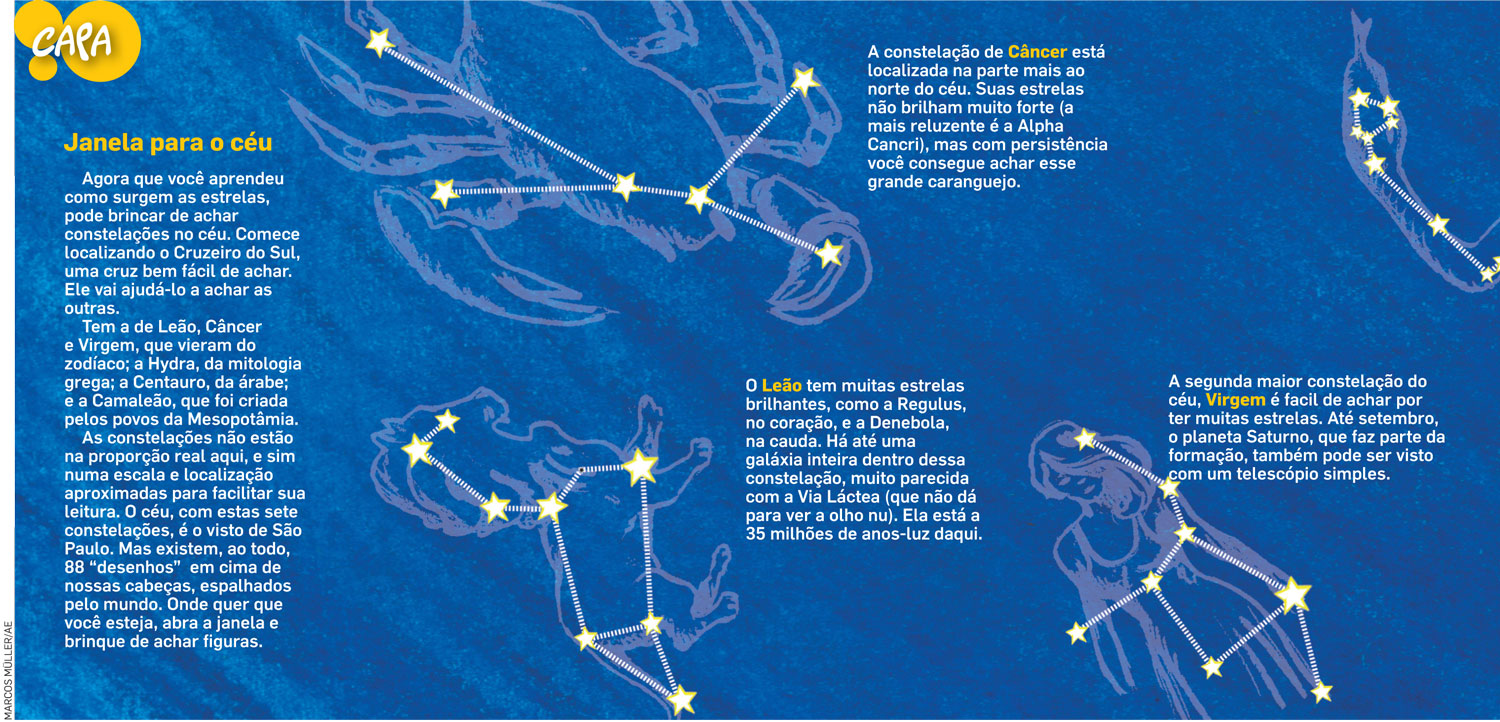 Questão 1Leia os textos publicados no jornal “O Estadinho” e faça  o desenho da sua constelação. Questão 2As estrelas “Estava um céu lindo, transparente como cristal. O assanhamento do brilho das estrelas parecia os olhos dos meninos...”. (Monteiro Lobato)Durante o dia claro, onde estão as estrelas do céu? Explique seu pensamento.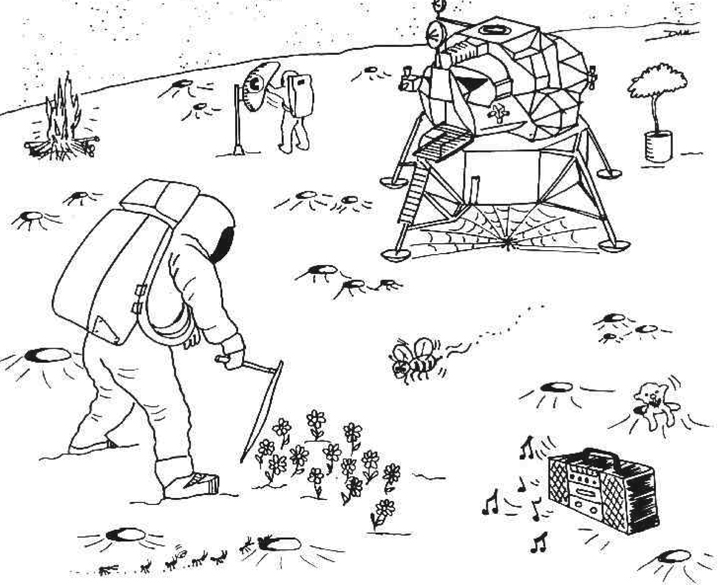 Questão 3A LuaA imagem a seguir apresenta 10 coisas que não dariam certo na Lua. Ache-as e circule-as .1) ____________________________________2) ____________________________________3) ____________________________________4) ____________________________________5) ____________________________________6) ____________________________________7) ____________________________________8) ____________________________________9) ____________________________________10) ___________________________________